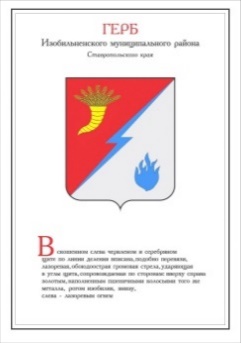 ЗАКЛЮЧЕНИЕпо результатам экспертно-аналитического мероприятия«Проверка достоверности, полноты и соответствия нормативным требованиям составления и представления годовой бюджетной отчетности за 2021 год главного администратора бюджетных средств – Новотроицкого территориального управления администрации Изобильненского городского округа Ставропольского края».1. Основание для проведения внешней проверки: на основании статьи 157, 264.4 Бюджетного кодекса Российской Федерации (далее – БК РФ), Федерального закона от 07.02.2011 № 6-ФЗ «Об общих принципах организации и деятельности контрольно-счетных органов субъектов Российской Федерации и муниципальных образований», Положения о Контрольно – счетном органе Изобильненского городского округа Ставропольского края, утвержденного решением Думы Изобильненского городского округа Ставропольского края от 22.10.2021 № 550 (далее – КСО), пункта 2.2 Плана работы Контрольно – счетного органа Изобильненского городского округа Ставропольского края на 2021 год.2. Цель внешней проверки: контроль своевременности, достоверности, полноты и соответствия нормативным требованиям составления и представления бюджетной отчетности главного администратора бюджетных средств.3. Предмет внешней проверки: годовая бюджетная отчетность Новотроицкого территориального управления администрации Изобильненского городского округа Ставропольского края за 2021 год.4. Объект внешней проверки: Новотроицкого территориальное управление администрации Изобильненского городского округа Ставропольского края (далее – Новотроицкое ТУ, ИГО СК).5. Проверяемый период деятельности: 2021 год.6. Срок проведения мероприятия: март 2022 года.7. Результаты внешней проверки:7.1. Общие положения.Предоставленная годовая бюджетная отчетность составлена Новотроицким ТУ в соответствии с пунктами 2 и 3 Инструкции о порядке составления и представления годовой, квартальной и месячной отчетности об исполнении бюджетов бюджетной системы Российской Федерации, утвержденной Приказом Министерства финансов Российской Федерации от 23.12.2010 № (далее – Инструкция № 191н).В соответствии с пунктом 4 Инструкции № 191н документы представлены в сброшюрованном виде с сопроводительным письмом от 28.02.2022 № 97. При проверке степени полноты, состава и содержания бюджетной отчетности выявлено следующее.В нарушение пункта 155 Инструкции № 191н таблица 3 «Сведения об исполнении текстовых статей закона (решения) о бюджете», являющаяся приложением к Пояснительной записке (ф. 0503160) в составе годовой бюджетной отчетности отсутствует.В соответствии с пунктом 8 Инструкции № 191н, форма 0503171 «Сведения о финансовых вложениях получателя бюджетных средств, администратора источников финансирования дефицита бюджета», форма 0503172 «Сведения о муниципальном долге, предоставленных бюджетных кредитах», форма 503174 «Сведения о доходах бюджета от перечисления части прибыли (дивидендов) государственных (муниципальных) унитарных предприятий, иных организаций с государственным участием в капитале», форма 503175 «Сведения о принятых и неисполненных обязательствах получателя бюджетных средств», форма 0503178 «Сведения об остатках денежных средств на счетах получателя бюджетных средств», форма 0503184 «Справка о суммах консолидируемых поступлений, подлежащих зачислению на счет бюджета»,  форма 0503190 «Сведения о вложении в объекты недвижимого имущества, объекты незавершенного строительства», форма 0503296 «Сведения об исполнении судебных решений по денежным обязательствам бюджета» не составлены, так как не имеют числового значения, что отражено в Пояснительной записке (ф. 0503160).7.2. Анализ организации осуществления деятельности субъекта бюджетной отчетности.Новотроицкое ТУ является территориальным органом администрации ИГО СК и осуществляет отдельные ее полномочия в станице Новотроицкой Изобильненского района Ставропольского края.Основными направлениями деятельности Новотроицкого ТУ является выполнение полномочий в области экономики, бюджета, финансов и учета, благоустройства, строительства, транспорта, земельных отношений и управления муниципальным имуществом, жилищных отношений, обеспечения населения услугами общественного питания, торговли, бытового обслуживания, социально-культурного населения, образования, развития физкультуры и спорта, молодежной политики мобилизационной подготовки, мобилизации, гражданской обороны, предупреждения и ликвидации чрезвычайных ситуаций природного и техногенного характера, обеспечения законности, правопорядка, охраны прав и свобод граждан и иные функции.Согласно данным, отраженным в Пояснительной записке (ф. 0503160) и приложениям к ней, установлено:- основным нормативным актом, регламентирующий деятельность Новотроицкого ТУ, является Положение о Новотроицком территориальном управлении администрации Изобильненского городского округа Ставропольского края, утвержденное решением Думы ИГО СК от 17.11.2017 № 53 (с изменениями от 20.02.2018 года № 108, от 28.02.2020 года № 375, от 25.06.2021 года № 509);- Новотроицкое ТУ имеет одно подведомственное учреждение – муниципальное казенное учреждение культуры «Дом культуры станицы Новотроицкой» ИГО СК;- полномочия по ведению бухгалтерского учета переданы МКУ ИГО СК «Централизованная бухгалтерия» на основании соглашения от 22.02.2018;- балансовая стоимость основных средств Новотроицкого ТУ на 01.01.2022 составляет 11 668 623,11 рублей, остаточная стоимость 6 371 158,53 рублей. Непроизведенных активов на 01.01.2022 числится 48 565 058,47 рублей, материальных запасов – 1 193 947,14 рублей;- в отчетном периоде осуществлено изменение, связанное с внедрением Федерального стандарта бухгалтерского учета государственных финансов «Нематериальные активы», утвержденного приказом Министерства финансов Российской Федерации от 15 ноября 2019 г. № 181н, на балансе Новотроицкого ТУ учтены нематериальные активы с балансовой стоимостью 10 900,00 рублей. В результате произошло изменение остатков валюты баланса на сумму 10 900,00 рублей, что отражено в форме 0503173 «Сведения об изменении остатков валюты баланса».- при проведении инвентаризации перед составлением годовой отчетности, излишки и недостачи не выявлены.7.3. Анализ результатов деятельности субъекта бюджетной отчетности.Основным результатом деятельности Новотроицкого ТУ за 2021 год стало выполнение полномочий в сфере благоустройства (реализация проекта развития территорий муниципальных образований, основанных на местных инициативах: обустройство детской площадки по улице Пролетарской, 110 Б в станице Новотроицкой), в сфере молодежной политики и культуры (проведены культурные мероприятия для детей и молодежи).На осуществление деятельности в 2021 году, решением Думы ИГО СК от 18.12.2020 № 451 «О бюджете Изобильненского городского округа Ставропольского края на 2021 год и плановый период 2022 и 2023 годов», Новотроицкому ТУ плановые назначения по доходам утверждены в сумме 18 930,00 рублей, бюджетные ассигнования по расходам утверждены в сумме 13 043 025,14 рублей.В течение 2021 года в плановые назначения бюджетной росписи Новотроицкого ТУ вносились изменения на основании решений Думы ИГО СК № 470 от 26.02.2021, № 484 от 23.04.2021, № 525 от 27.08.2021, № 545 от 22.10.201, № 564 от 17.12.2021. Так, при уточнение плановых назначений, план по доходам остался без изменений, бюджетные ассигнования по расходам уточнены в сумме 13 612 253,66 рублей.Анализ изменений плановых показателей по расходам приведен в таблице:Бюджетные ассигнования по расходам в 2021 году увеличены на 4,36% от первоначального планового показателя. Увеличение бюджетных ассигнований произошло за счет средств бюджета ИГО СК, направленных на разработку проектно-сметной документации для реконструкции Дома культуры станицы Новотроицкой.Анализ исполнения по доходам.Согласно Отчету об исполнении бюджета главного распорядителя, распорядителя, получателя бюджетных средств, главного администратора, администратора источников финансирования дефицита бюджета, главного администратора, администратора доходов бюджета (ф. 0503127) (далее – Отчет ф. 0503127), доходы Новотроицкого ТУ в 2021 году исполнены в сумме 22 730,00 рублей.Исполнение доходов Новотроицким ТУ, в разрезе источников доходов, в 2021 году характеризуется следующими данными:Доходы в 2021 году поступили по неналоговым доходам в результате совершения нотариальных действий по полномочиям, возложенным на территориальное управление и уплату административных штрафов.Анализ исполнения по расходам.Согласно Отчету ф. 0503127 расходы Новотроицкого ТУ в 2021 году исполнены в сумме 13 010 135,61 руб., или на 95,58% к уточненным плановым назначениям.Новотроицким ТУ, как главный распорядитель бюджетных средств, осуществлял расходы по 3 разделам классификации расходов бюджета:- 01 00 «Общегосударственные вопросы»,- 05 00 «Жилищно-коммунальное хозяйство»,- 07 00 «Молодежная политика»,- 08 00 «Культура, кинематография».Исполнение бюджетных показателей в разрезе подразделов расходов характеризуется следующими данными:Наибольший удельный вес в общем объеме расходов занимает подраздел «Другие общегосударственные вопросы – 38,71%. Подраздел «Благоустройство» занимает 33,01% в общем объеме расходов, подраздел «Культура» - 29,61%.В 2021 году Новотроицкого ТУ осуществляло деятельность в рамках 5 муниципальных программ ИГО СК:- программа «Безопасный городской округ» исполнена в сумме 140 200,00 руб. или  на 100,00% от плана,-  программа «Развитие жилищно-коммунального хозяйства, создание, озеленение и содержание озелененных территорий в Изобильненском городском округе Ставропольского края» исполнена в сумме 3 865 702,48 руб., или 98,74%, при уточненном плане 3 915 137,82 руб.,-  программа «Молодежная политика»» исполнена в сумме 87 050,00 руб., или 99,38% от уточненного плана 87 589,80 руб.,-  программа «Сохранение и развитие культуры» исполнена в сумме 3 683 938,41 руб. или на 90,67% от уточненного плана 4 063 133,06 руб.,-  программа «Формирование современной городской среды» исполнена в сумме 169 000,00 руб. или на 88,95% при уточненном плане 190 000,00 руб.Непрограммные расходы исполнены в сумме 5 064 244,72 руб., или на 97,09 % от уточненного плана 5 216 192,98 руб.7.4. Анализ показателей бухгалтерской отчетности субъекта бюджетной отчетности.Анализ остатков бюджетных средств, с указанием причин их неиспользования.По данным Отчета ф. 0503127 остаток неисполненных бюджетных ассигнований Новотроицким ТУ сложился в сумме 602 118,05, что составляет 4,42%  к уточнённым плановым бюджетным назначениям.Причиной возникновения остатков бюджетных ассигнований явился отказ подрядчика от изготовления проектно-сметной документации для реконструкции Дома культуры станицы Новотроицкой в связи с большим сроком эксплуатации и низкой надёжностью существующих конструктивных элементов здания.Анализ дебиторской и кредиторской задолженности, с указанием причин возникновения.По данным Баланса главного распорядителя, распорядителя, получателя бюджетных средств, главного администратора, администратора источников финансирования дефицита бюджета, главного администратора, администратора доходов бюджета (ф. 0503130) (далее – Баланс ф. 0503130), на 01.01.2022 дебиторская и кредиторская задолженности Новотроицкого ТУ сложились следующим образом:По состоянию на 01.01.2022 величина дебиторской задолженности, отраженной ф. 0503169 составила 21 639,00 рублей. По сравнению с аналогичным показателем прошлого года дебиторская задолженность увеличилась на 18 171,76 рубля. Причинами увеличения дебиторской задолженности являются:- по счету 206.26 по расчетам по выданным авансам   в сумме 3 639,00 рублей (причина возникновения дебиторской задолженности - предоплата за обучение в соответствии с условиями договора), в сумме 18 000,00 рублей (предоплата за государственную экспертизу в сфере строительства).Кредиторская задолженность на 01.01.2022 составила 170 424,14 рублей, по сравнению с данными на начало 2021 года, уменьшилась на 55 819,33. Причинами образования дебиторской задолженности являются:1. В части показателей счетов, отражающих расходы:- по счету 302.21 расходы по связи с ПАО «Ростелеком» в сумме 2 254,39 рублей (причина возникновения предоставление актов выполненных работ и счетов за декабрь  2021 года в январе 2022 года)- по счету 302.23 расходы по коммунальным платежам (газ, электроэнергия, вода) в сумме 15 628,29 рублей (причина возникновения предоставление актов выполненных работ и счетов за декабрь  2021 года в январе 2022 года).- по счету 401.60 отражена сумма резерва предстоящих расходов по предстоящим обязательствам по оплате отпусков и уплате страховых взносов в сумме 109 545,89 рублей, которая уменьшилась по сравнению с прошлым годом на 21 664,98 рубля.Согласно, Сведениям по дебиторской и кредиторской задолженности (ф. 0503169) (далее – Сведения ф. 0503169), просроченные дебиторская и кредиторская задолженности отсутствуют.7.5. Прочие вопросы деятельности субъекта бюджетной отчетности.Внешний муниципальный финансовый контроль в Новотроицком ТУ в отчетном периоде осуществлялся КСО в форме экспертно-аналитического мероприятия: «Проверка достоверности, полноты и соответствия нормативным требованиям составления и предоставления годовой бюджетной отчетности за 2021 год главного администратора бюджетных средств – Новотроицкого территориального управления администрации Изобильненского городского округа Ставропольского края». По результатам внешней проверки годового отчета выявлены нарушения требований Инструкции № 191н по составу, полноте и содержанию бюджетной отчетности, а также выявлено нарушение срока предоставления бюджетной отчетности, установленного Положением о бюджетном процессе в Изобильненском городском округе Ставропольского края, утвержденного решением Думы ИГО СК от 27.10.2017 № 34. КСО подготовлено и направлено заключение.8. Выводы по результатам внешней проверки.1. В ходе проверки годовой бюджетной отчетности Новотроицкого ТУ установлены нарушения требований Инструкции № 191н по полноте бюджетной отчетности, что может привести к неполному и недостоверному представлению о финансовом положении экономического субъекта на отчетную дату.2. При сверке показателей между различными формами бюджетной отчетности расхождений не установлено.9. Предложения КСО.1. При формирование годовой бюджетной отчетности соблюдать требования, установленные Инструкцией № 191н по составу годовой бюджетной отчетности.ПредседательКонтрольно-счетного орган ИГО СК                                                 Г.В. ЮшковаинспекторКонтрольно-счетного органа ИГО СК                                             О.В. НовиковаКОНТРОЛЬНО-СЧЕТНЫЙ ОРГАНИЗОБИЛЬНЕНСКОГОГОРОДСКОГО  ОКРУГАСТАВРОПОЛЬСКОГО  КРАЯЛенина ул., д. 15, г. Изобильный, 356140Тел. 8 (86545) 2-02-16, факс 2-77-85E-mail krkizob@mail.ruОГРН 1172651021388, ИНН 2607022425, ОКПО 19690007____________№_______________  на            ___     от  ___________     Начальнику Новотроицкого    территориального управления    администрации Изобильненского          городского     округа     Ставропольского краяИ.А. СимоновуНаименование показателяНаименование показателяПервоначальный план, руб.Уточненный план, руб.ОтклоненияРАСХОДЫРАСХОДЫРАСХОДЫРАСХОДЫРАСХОДЫ01 13Другие общегосударственные вопросы5 004 380,365 184 629,38180 249,0205 03Благоустройство4 369 328,234 105 137,82-264 190,4107 07Молодежная политика57 330,40    87 589,80 30 259,4008 01Культура3 611 986,154 234 896,66622 910,51ИТОГО по расходамИТОГО по расходам13 043 025,1413 612 253,66569 228,52Наименование доходовПлановые назначения, руб.Исполнено, руб.Государственная пошлина13 930,0017 730,00Административные штрафы5 000,005 000,00ИТОГО18 930,0022 730,00Наименование подразделаНаименование подразделаУточненные плановые значения, руб.Исполнение, руб.Не исполнено, руб.% исполнения01 13Другие общегосударственные вопросы       5 184 629,38         5 035 756,40 -148 872,98 97,13%05 03Благоустройство       4 105 137,82         4 034 702,48 - 70 435,34 98,28%07 07Молодежная политика           87 589,80              87 050,00 -      539,80 99,38%08 01Культура        4 234 896,66         3 852 626,73 -382 269,93 90,97%ИТОГО:ИТОГО:     13 612 253,66      13 010 135,61 -     602 118,05 95,58%Наименование показателяНа начало годаНа конец годаРазница между показателями на конец года и на начало годаДебиторская задолженность, руб.Дебиторская задолженность, руб.Дебиторская задолженность, руб.Дебиторская задолженность, руб.Расчеты по выданным авансам              3 467,24             21 639,00        18 171,76 ИТОГО по дебиторской задолженности             3 467,24            21 639,00       18 171,76 Кредиторская задолженность, руб.Кредиторская задолженность, руб.Кредиторская задолженность, руб.Кредиторская задолженность, руб.Расчеты по обязательствам           94 932,60           60 778,25 -         34 154,35 Резервы предстоящих расходов         131 310,87          109 645,89 -         21 664,98 ИТОГО по кредиторской задолженности          226 243,47          170 424,14 -         55 819,33 